Liebe Eltern,den 1. Lockdown haben Frau Müller aus dem Greatest Team und Frau Nasardinow aus der Drachenhöhle ein Medienkonzept für unsere OGS erarbeitet. Dieses habe ich weitergeleitet um Unterstützung zu bekommen. Wie Sie der Presse entnehmen konnten, haben wir hierfür von der Volksbank Selm Bork eine Spende von 1000€ bekommen.Dieses Geld haben wir genutzt und Medien für jede Gruppe angeschafft.In Zukunft werden wir die Tabs und Tablets dafür nutzen um den Kindern eine zusätzliche Förderung durch Lernapps anzubieten. Die Kinder sollen aber auch lernen, Fotos zu bearbeiten und diese in selbstgeschriebene Texte einzuarbeiten.Uns ist es wichtig, dass die Kinder einen pädagogisch wertvollen Umgang mit Medien erlernen.Langfristig möchten wir noch mehr Medien anschaffen. Die geschriebenen Berichte der Kinder und die bearbeiteten Fotos von gebauten Skulpturen, Gebasteltem oder Ähnlichem finden sie dann ebenfalls auf der Homepage.Da zurzeit noch ein Betretungsverbot existiert, möchten die Kollegen der jeweiligen GruppeSie ebenfalls an Projekten und Aktionen, sowie an unserem Alltag teilhaben lassen.Natürlich wird bei allem der Datenschutz eingehalten und es werden keine Fotos der Kinder veröffentlicht!!!Bitte schauen Sie regelmäßig auf die Homepage!!!Viele Grüße							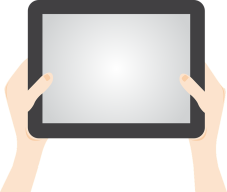 Ihr OGS Team